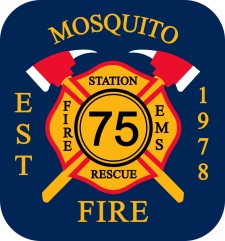 MOSQUITO FIRE PROTECTION DISTRICT8801 ROCK CREEK ROADPLACERVILLE, CA 95667(530) 626-9017Fax (530) 626-3240www.mfpd.usChief’s ReportAugust-September 2023Calls for Service: August 22-September 25Structure Fire- 1 (Maidu Dr.)Vehicle Accident- 1  (Minor injuries)Illegal Burn- 1  (Cal Fire notified)Medical Aid- 6Public Assist:  4  The Fire District was recently awarded $666,320 from the FEMA SAFER (Staffing for Adequate Fire and Emergency Response) program.  The grant was applied for in February 2023 and we were successful in the first round of awards. This gives us another four years of grant funding for our productive volunteer program, which has resulted in the fire station being staffed 24/7 for over two years.  The funding covers volunteers’ stipend pay for shift coverage and response to emergencies, training classes, new volunteer expenses including physicals, background checks, uniforms and safety gear, support of the Explorer program, salary and benefits for a volunteer coordinator (Fire Captain), and more. Residual money from the current grant ending in December 2023 can be used for enhanced marketing and other volunteerupport needs.  Many thanks for grant writing efforts by Meredith Blain and Didi Everhart (Gatchell Grant Resources-Canton,OH).  We are currently awaiting results of a parallel SAFER grant application for fulltime station staffing (3 positions- 1 firefighter/supervisor 24/7/365).  I have posted a success story, about our grant experiences, on the US Congressional website for SAFER and AFG staffing.  The District has also been awarded $10,000 from Cal Fire for wildland PPE and equipment to be spent in the Spring 2024 (50/50 grant- $10,000 matching from District). On Wednesday August 30th at 6:40pm, Mosquito Firefighters and mutual aid resources were dispatched to a structure fire on Maidu Drive.  Upon arrival, we noticed the fire had started at an exterior wall and spread into an attic opening.  The resident had knocked most of the exterior fire down with a garden hose.  Arriving firefighters were able to contain and extinguish the attic fire, limiting damage to the residence.  Overhaul and salvage of interior furnishings were assisted by the crews of County Engine and Medic 25. The fire cause was related to an exterior portable heater. Excellent job by Engine 275 crewFirefighters Heide Glockner, Trevor Dillender and Tony Christensen, Support Group personnel staffing the Station, at the scene and firefighter rehab.The District Auxiliary (D’ax) and Firefighter Pancake Breakfast was held Saturday September 16th.  96 breakfasts were served and $1,000 raised. Led by Meredith Blain, we appreciate everyone who takes the time to put the Breakfast on and make it a success.  From the event we were able to gain two new volunteers, one community-based person with prior firefighting experience and a Support Group volunteer.   On September 9th the District hosted a CPR/AED class for Department members, led by Chief Eddie Dwyer, assisted by Paramedic Ryan Howard.  35 members attended training and were recertified.  Paramedic Ryan Howard recently completed installation of a grant funded “extractor” washing machine ($7,000), which removes cancercausing toxins from wildland and structureprotective clothing.  The extractor was purchased from residual grant funding from a FEMA AFG grant, which provided new breathing apparatus for District firefighters (Pioneer, Georgetown, Mosquito).  Because of the new location of the extractor where the station washer/dryer was located, the MVFA generously donated a new spacesaving washer/dryer combination ($2,000), so the Station would not lose washer capability for crew uniforms and other items not washed by the extractor.   Tony Christensen, Trevor Dillender and Kristen Dillender have started EMT academy, graduating in December.  We are expecting to send personnel to Firefighter 1 academy in the Spring.  With FEMA grant funding, we will be hosting Statecertified classes Operator 1A & 1B before the end of the year.  The new Fire Authority partnership will soon open opportunities for certified classes and specialized training.  Staff recently attended a vehicle extrication drill at Georgetown Station 62 on Monday evening September 18th.TSU Tree Service has started their major tree removal operation for PG&E, which will continue through October.  They are utilizing our parking area for vehicle staging during the project. The lead contact person for TSU is local resident Samantha McClung (530-417-5251).  She invites residents with concerns and questions to contact her.  We appreciate the work being done here to increase fire safety and keep our power on longer during storms.Our Fire District staff is fully committed to our Community.  We stand ready to assist our residents with any needs they may have, to prepare, support and provide the most up to date information.  We are happy to conduct an interior or exterior fire safety inspection upon your request. Please call us at 530-626-9017 or stop by the station.This concludes my report.  I will continue to update our projects and report progress.  We appreciate the great support we receive from the Community and its commitment to being prepared.  If you have any questions or suggestions, please call me at the fire station (626-9017) or email jrosevear@mfpd.us.Upcoming Events:Thursday September 28- New Bridge Update by County DOT- 6pm- Station 75Thursday September 28- Fire Board Meeting- 7pm- Station 75- Budget AdoptionThursday October 5-  MVFA Board Meeting- 3pm- Station 75  Saturday October 7-  Support Group Monthly Training- 9am- Station 75Saturday October 14- MVFA Fall Festival- 10am-3pm- Finnon Lake- Free LunchTuesday October 17-  SCPOA Monthly Board Meeting- Station 75- 6pmThursday October 26- Fire Board Meeting- 7pm- Station 75   Saturday October 28-  Trunk or Treat Halloween Event- TBD- Station 75Saturday November 11- Firefighter Pancake Breakfast- 9-11am- Station 75- Veterans DayRespectfully Submitted,Jack Rosevear, Chief